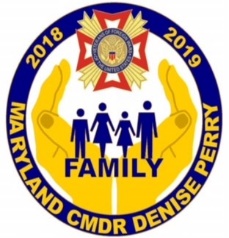 DEPARTMENT OF MARYLANDVETERANS OF FOREIGN WARS2018 -2019 STATE COMMANDER SHIRT ORDER FORM(SHORT SLEEVE POLO)   colorSMALL thru  3XL  -  $35                       4XL thru 6XL - $40TOTAL ODER - $ __________ (MAKE CHECKS PAYABLE TO DEPT OF MD VFW)MAIL ORDER TO:                     DENISE PERRY                                                  2902 ANCON CT                                                  EDGEWOOD, MD 210401SIZECOST EACHTOTAL23456